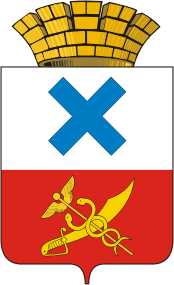 ПОСТАНОВЛЕНИЕглавы Муниципального образования город Ирбитот 5 октября  2020 года №  171-ПГг. Ирбит	Об индексации заработной платы  с 01.10.2020 годаВ соответствии с Федеральным Законом от 06 октября 2003 года № 131 –ФЗ «Об общих принципах организации местного самоуправления в Российской Федерации»,  Федеральным Законом от 02 марта 2007 года № 25-ФЗ «О муниципальной службе в Российской Федерации», законом Свердловской области от 29 октября 2007 года № 136-ОЗ «Об особенностях муниципальной службы на территории Свердловской области», Постановлением Правительства Свердловской области от 18.09.2019г. N586-ПП  (в редакции от 05.12.2019) "Об утверждении методик, применяемых для расчета межбюджетных трансфертов из областного бюджета местным бюджетам, на 2020 год и плановый период 2021 и 2022 годов", решением Думы Муниципального образования город Ирбит от 24 ноября 2016г. № 452 «Об утверждении Положения об оплате труда выборных должностных лиц  местного самоуправления в Муниципальном образовании город  Ирбит,  депутатов Думы Муниципального  образования город Ирбит, осуществляющих свои полномочия на постоянной основе, лиц, замещающих должности муниципальной службы в органах местного самоуправления в Муниципальном образовании город Ирбит»,  на основании решения Думы Муниципального образования город Ирбит от 18.12.2019 года № 181 «О бюджете Муниципального образования город Ирбит на 2020 год и плановый период 2021 и 2022 годов», руководствуясь  Уставом  Муниципального образования город ИрбитПОСТАНОВЛЯЮ:1. Руководителям органов местного самоуправления Муниципального образования город  Ирбит: 1.1.  Организовать работу по подготовке соответствующих нормативных  правовых актов об индексации с 01 октября 2020 года на 1,038  должностных окладов:- работникам органов местного самоуправления Муниципального образования город Ирбит;- работникам дошкольных и общеобразовательных организаций, работникам организаций дополнительного образования детей (за исключением педагогических), работникам прочих организаций, подведомственных  Управлению образованием Муниципального образования город Ирбит источником финансирования заработной платы которых является - местный бюджет;- работникам учреждений  подведомственных Управлению культуры физической культуры и спорта Муниципального образования город Ирбит на которых не распространяются указы Президента Российской Федерации;- работникам муниципального казенного учреждения Муниципального образования город Ирбит «Служба субсидий»;- работникам муниципального казенного учреждения Муниципального образования город Ирбит «Центр общественной безопасности;1.2. Обеспечить с 01 октября 2020 года  индексацию должностных окладов работникам муниципальных организаций (за исключением муниципального казенного учреждения Муниципального образования город Ирбит «Служба заказчика – застройщика»), источником финансирования заработной платы которых является - местный бюджет на 1,038. 2. Начальнику отдела организационной работы и документообеспечения администрации Муниципального образования город  Ирбит (Панкрашкина И.В.) организовать размещение настоящего постановления на официальном Интернет-портале администрации Муниципального образования город Ирбит.3. Контроль исполнения постановления оставляю за собой.Глава Муниципальногообразования город Ирбит                                                                     Н.В. Юдин